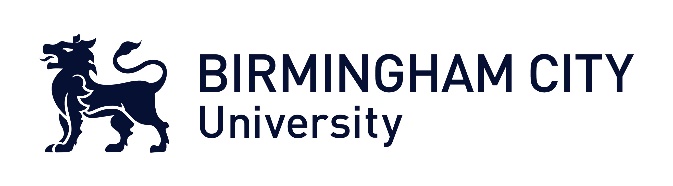 John Smith's (Part of the JS Group Academic and Professional Chain Bookseller of the Year 2016) in conjunction with BCU are given students access to £150 of equipment per person.Recommended purchases for the course are as follows and may take up to 2 weeks to be delivered so please place your orders as soon as you are enrolled and have access to your ID. ESSENTIAL ITEMS FOR ALL PATHWAYSHallett 2019, “Fabric for Fashion – The Swatch Book” – The only book we would like all students to ensure that they have.DESIGN EQUIPMENTA3 layout padA3 tracing padA3 cartridge pad Water colour pencil setAcrylic set (system 3)Set of drawing pencilsPantone pen cool grey 1Pantone pen cool grey 4Masking tape black sharpieScissors – Paper onlyPritt stickA3 landscape folder 4 hole - blackCONSTRUCTION EQUIPMENT #PM1 Pattern Curve - 45cm/ 18" clear plastic, 450mmTailors Awl - StilettoTape Measure: Metric/Imperial - 150cmDressmakers Shears: 23cm: Soft Handle – Fabric ONLYScissors: Embroidery: Pro Cut: 10.8cm/4.25inPins: Straight: Silver: 32 x 0.6mm: 50g (Pins: Straight: Silver: 32 x 0.6mm: 50g)Wrist pin cushionFabric Tailors Chalk Pencils set of 3 colours#SR1 Seam Ripper, steel point, plastic handleYou may already have some of the above equipment, in which case you can buy items individually and not as a pack.Your credit will remain active while you are a BCU student and you can make additional purchases at any time.Please note - This credit is not available to non EU International students